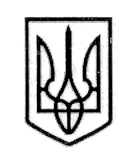 У К Р А Ї Н А СТОРОЖИНЕЦЬКА МІСЬКА РАДА ЧЕРНІВЕЦЬКОГО РАЙОНУ ЧЕРНІВЕЦЬКОЇ ОБЛАСТІВИКОНАВЧИЙ КОМІТЕТР І Ш Е Н Н Я 17 жовтня  2023 року                                                                                      № 248                                                                                                          Відповідно до законів України "Про правовий режим воєнного стану", "Про місцеве самоврядування в Україні", Указу Президента України від                     24 лютого 2022 року № 64/2022 "Про введення воєнного стану в Україні"                      (зі змінами та доповненнями), відповідно до постанов Кабінету Міністрів України від 09 січня 2014 року № 11 "Про затвердження Положення про єдину державну систему цивільного захисту", від 11 березня 2015 року № 101 "Про затвердження типових положень про функціональну і територіальну підсистеми єдиної державної системи цивільного захисту", розпорядження першого заступника голови Чернівецької районної державної адміністрації (першого заступника начальника Чернівецької районної військової адміністрації) від                14 серпня 2023 року № 104-р "Про затвердження Положення про Чернівецьку районну ланку територіальної підсистеми єдиної державної системи цивільного захисту Чернівецької області" з метою належного упорядкування діяльності субланки Сторожинецької міської територіальної громади Чернівецької районної територіальної підсистеми єдиної державної системи цивільного захисту Чернівецької області,    ВИКОНАВЧИЙ КОМІТЕТ МІСЬКОЇ РАДИ ВИРІШИВ:1. Створити субланку Сторожинецької міської територіальної громади Чернівецької районної ланки територіальної підсистеми єдиної державної системи цивільного захисту Чернівецької області.Продовження рішення виконавчого комітету від 17 жовтня 2023 р. № 2482. Затвердити Положення про субланку Сторожинецької міської територіальної громади Чернівецької районної ланки територіальної підсистеми єдиної державної системи цивільного захисту Чернівецької області що додається.3. Затвердити Функціональні обов'язки із розподілом їх у складі субланки Сторожинецької міської територіальної громади Чернівецької районної ланки територіальної підсистеми єдиної державної системи цивільного захисту Чернівецької області що додається. 4. Затвердити Перелік сил цивільного захисту субланки Сторожинецької міської територіальної громади Чернівецької районної ланки територіальної підсистеми єдиної державної системи цивільного захисту Чернівецької області що додається. 5. Начальнику відділу документообігу та контролю міської ради                (Микола БАЛАНЮК) забезпечити надсилання даного рішення зазначеним в ньому особам. 6. Контроль за виконанням рішення покласти на першого заступника міського голови – Ігоря БЕЛЕНЧУКА.Сторожинецький міський голова                       Ігор МАТЕЙЧУКВиконавець:Інспектор з питань НС та ЦЗ населення та території                                                      Дмитро МІСИК               Погоджено:Секретар Сторожинецької міської ради                                                                       Дмитро БОЙЧУК Перший заступник Сторожинецького міського голови                                 Ігор БЕЛЕНЧУК Начальник відділу організаційної та кадрової роботи                                   Ольга ПАЛАДІЙ  Начальник юридичного відділу                                       Олексій КОЗЛОВ Начальник  відділудокументообігу та контролю                                           Микола БАЛАНЮК   ПОЛОЖЕННЯпро субланку Сторожинецької міської територіальної громади Чернівецької районної ланки територіальної підсистеми єдиної державної системи цивільного захисту Чернівецької області.1. Загальні питання. Положення про субланку Сторожинецької міської територіальної громади Чернівецької районної ланки територіальної підсистеми єдиної державної системи цивільного захисту Чернівецької області (надалі - територіальна підсистема) визначає основи створення, організацію, склад сил і засобів, порядок діяльності субланки Сторожинецької міської територіальної громади територіальної підсистеми єдиної державної системи цивільного захисту. 2. У цьому Положенні терміни вживаються у такому значенні:єдина державна система цивільного захисту - сукупність органів управління, сил і засобів центральних та місцевих органів виконавчої влади, виконавчих органів рад, підприємств, установ та організацій, які забезпечують реалізацію державної політики у сфері цивільного захисту;субланка - сукупність органів управління, сил і засобів територіальної громади, підприємств, установ та організацій, які забезпечують реалізацію державної політики у сфері цивільного захисту;сили цивільного захисту аварійно-рятувальні формування, спеціалізовані служби та інші формування цивільного захисту, призначені для проведення аварійно-рятувальних та інших невідкладних робіт з ліквідації надзвичайних ситуацій;інші терміни вживаються у значенні, вказаному у Кодексі цивільного захисту України, Положенні про єдину державну систему цивільного захисту, затвердженому постановою Кабінету Міністрів України від 
09.01.2014 № 11 (Офіційний вісник України, 2014р., № 8, ст. 245).3. Метою створення субланки Сторожинецької міської громади є організація та здійснення заходів щодо захисту населення і території від надзвичайних ситуацій у мирний час та в особливий період на території громади.4. Завданнями субланки Сторожинецької міської територіальної громади є:1) організація та здійснення заходів щодо захисту населення і території від надзвичайних ситуацій;2) забезпечення готовності органів управління та підпорядкованих їм сил цивільного захисту до дій, спрямованих на запобігання і реагування на надзвичайні ситуації або небезпечні події;3) планування заходів цивільного захисту;4) забезпечення оповіщення та інформування органів управління, сил цивільного захисту та населення про загрозу або виникнення надзвичайних ситуацій;5) організація та здійснення заходів із запобігання виникненню надзвичайних ситуацій;6) проведення рятувальних та інших невідкладних робіт з ліквідації наслідків надзвичайних ситуацій, організація життєзабезпечення постраждалого населення;7) ліквідація наслідків надзвичайних ситуацій або небезпечних подій;8) здійснення моніторингу і прогнозування виникнення надзвичайних ситуацій та їх розвитку, визначення ризиків їх виникнення на території району, оцінка соціально-економічних наслідків надзвичайних ситуацій, визначення на основі прогнозних даних обсягу потреби в силах, засобах, матеріальних та фінансових ресурсах;9) ліквідація медико-санітарних наслідків надзвичайних ситуацій та епідемій, надання екстреної медичної допомоги постраждалим, здійснення заходів медичного забезпечення;10) навчання населення щодо поведінки та дій у разі загрози чи виникнення надзвичайної ситуації;11) організація і проведення підготовки керівного складу та фахівців  органів місцевого самоврядування, суб’єктів господарювання, діяльність яких пов’язана з організацією і здійсненням заходів цивільного захисту;12) здійснення заходів щодо створення, використання та підтримання в належному стані наявного фонду захисних споруд цивільного захисту для укриття населення;13) створення, збереження і раціональне використання резерву матеріальних ресурсів, необхідних для запобігання і реагування на надзвичайні ситуації;14) забезпечення сталого функціонування суб’єктів господарювання і територій в особливий період;15) здійснення заходів щодо соціального захисту постраждалого населення;16) інші завдання, визначені чинним законодавством України.Положення про субланку затверджується рішенням виконавчого комітету Сторожинецької міської ради, що її утворив.5. Безпосереднє керівництво субланкою Сторожинецької міської громади здійснює міський голова.6. До складу субланки Сторожинецької міської громади входять спеціалізовані служби цивільного захисту, що утворюються органами управління і суб’єктами господарювання відповідно до чинного законодавства України.7. Для координації діяльності місцевих органів виконавчої влади, суб’єктів господарювання у сфері цивільного захисту функціонує комісія міської ради з питань техногенно-екологічної безпеки та надзвичайних ситуацій (надалі - ТЕБ та НС).Комісія з питань ТЕБ та НС здійснює свою діяльність відповідно до положеня.Для координації робіт з ліквідації наслідків надзвичайної ситуації на місцевому та об’єктовому рівні, у разі потреби, утворюється спеціальна комісія з ліквідації наслідків надзвичайної ситуації.Рішення про утворення такої комісії приймає відповідно керівник субланки або суб’єкта господарювання у разі виникнення надзвичайної ситуації відповідного рівня.8. Управління субланкою Сторожинецької міської громади здійснює міський голова, заступник міського голови згідно із розподілом функціональних повноважень, підрозділи з питань цивільного захисту (фахівці), які утворюються у разі потреби, старости старостинських округів, підрозділ управління ДСНС України.Управління субланкою Сторожинецької міської територіальної громади на об’єктовому рівні здійснюється керівниками суб’єктів господарювання, а також підрозділами (посадові особи) з питань цивільного захисту, які утворюються (призначаються) відповідно до законодавства.9. Для забезпечення управління, координації дій органів управління та підпорядкованих їм сил цивільного захисту, здійснення цілодобового чергування і забезпечення збору, обробки, узагальнення та аналізу інформації про обстановку функціонують чергові (диспетчерські) служби суб’єктів господарювання, установ і організацій (де такі передбачені штатним розписом).У разі виникнення надзвичайних ситуацій до організації заходів з ліквідації їх наслідків залучаються представники заінтересованих органів державної влади.Порядок збору та опрацювання інформації з питань цивільного захисту населення і територій, обміну цією інформацією визначається регламентом інформаційного обміну, який затверджується розпорядженням міського голови.10. Для забезпечення сталого управління заходами цивільного захисту та реалізації функцій, передбачених на особливий період субланкою Сторожинецької міської громади використовується пункт управління в приміщенні Сторожинецької міської ради; 11. До сил цивільного захисту субланки Сторожинецької міської територіальної громади входять:- місцевий підрозділ (частини) районного управління Головного управління ДСНС України у Чернівецькій області;- комунальні, об’єктові аварійно-рятувальні служби;- об’єктові та територіальні формування цивільного захисту;- спеціалізовані служби цивільного захисту місцевого рівня;- добровільні формування цивільного захисту.12. Режими функціонування.В умовах нормальної виробничо-промислової, радіаційної, хімічної, сейсмічної, гідрогеологічної, гідрометеорологічної, техногенної і пожежної обстановки та за відсутності епідемій, епізоотій, епіфітотій - субланка Сторожинецької міської територіальної громади працює в режимі повсякденного функціонування.Залежно від масштабу і особливостей надзвичайної ситуації, що прогнозується або виникла, в межах територіальної громади чи в межах окремої її території встановлюється один із таких режимів функціонування субланки Сторожинецької міської територіальної громади:- повсякденного функціонування; - підвищеної готовності; - надзвичайної ситуації; - надзвичайного стану.Режим функціонування надзвичайного стану встановлюється Президентом України.Підставами для тимчасового введення на території міської ради режиму підвищеної готовності є загроза виникнення надзвичайної ситуації місцевого рівня.13. Переведення субланки Сторожинецької міської територіальної громади у режим функціонування в умовах особливого періоду здійснюється відповідно до актів Президента України, Кабінету Міністрів України, планів цивільного захисту на особливий період. 14. Субланка Сторожинецької міської територіальної громади провадить свою діяльність відповідно до плану основних заходів цивільного захисту на рік.15. Заходи із запобігання виникненню та ліквідації наслідків надзвичайних ситуацій здійснюються на основі планів реагування на надзвичайні ситуації.16. На об’єктах підвищеної небезпеки розробляються плани локалізації і ліквідації наслідків аварій на таких об’єктах.17. З метою забезпечення заходів із запобігання надзвичайним ситуаціям на території міської ради здійснюється постійний моніторинг природної і техногенної обстановки.18. Реагування на надзвичайні ситуації та ліквідація їх наслідків.Керівництво аварійно-рятувальними та іншими невідкладними роботами здійснює керівник робіт з ліквідації наслідків надзвичайної ситуації, який призначається та діє відповідно до статті 75 Кодексу цивільного захисту України.На час ліквідації наслідків надзвичайної ситуації у підпорядкування керівника робіт з ліквідації наслідків надзвичайної ситуації переходять всі аварійно-рятувальні сили, що залучаються до ліквідації таких наслідків.Ніхто не може втручатися в діяльність керівника робіт з ліквідації надзвичайної ситуації та її наслідків.Залежно від обставин, що склалися у зоні надзвичайної ситуації, керівник робіт з ліквідації надзвичайної ситуації та її наслідків самостійно приймає рішення щодо:- здійснення заходів з евакуації;- зупинення діяльності суб’єктів господарювання (крім об’єктів з безперервним циклом виробництва, припинення діяльності яких може спричинити більш суттєві наслідки, ніж зупинка його роботи у разі виникнення надзвичайної ситуації), розташованих у зоні надзвичайної ситуації, та обмеження доступу населення до такої зони;- залучення в установленому порядку до проведення аварійно-рятувальних та інших невідкладних робіт необхідних транспортних засобів, іншого майна суб’єктів господарювання, розташованих у зоні надзвичайної ситуації, аварійно-рятувальних служб, а також громадян за їх згодою;- зупинення аварійно-рятувальних та інших невідкладних робіт, якщо виникла підвищена загроза життю або здоров’ю рятувальників та інших осіб, які беруть участь у ліквідації наслідків надзвичайних ситуацій;- необхідності прийняття інших рішень для ліквідації наслідків надзвичайної ситуації та забезпечення безпеки постраждалих.Для безпосередньої організації і координації аварійно-рятувальних та інших невідкладних робіт з ліквідації наслідків надзвичайної ситуації керівник робіт з ліквідації надзвичайної ситуації утворює штаб з ліквідації її наслідків, який є його робочим органом.Основну частину робіт, пов'язаних з реагуванням на надзвичайну ситуацію або усуненням загрози її виникнення, виконують сили цивільного захисту підприємства, установи чи організації, де виникла така ситуація, з наданням необхідної допомоги силами цивільного захисту адміністративно-територіальної одиниці, на території якої розташоване дане підприємство, установа чи організація, а також відповідними територіальними підрозділами ДСНС, Міноборони, МВС, МОЗ України тощо.До виконання зазначених робіт залучаються насамперед сили функціональної підсистеми, до сфери управління якої належить об'єкт, на якому сталася аварія, що призвела до виникнення надзвичайної ситуації, сили цивільного захисту субланки Сторожинецької міської територіальної громади територіальної підсистеми.Залучення сил цивільного захисту до ліквідації наслідків надзвичайних ситуацій здійснюється органами управління, яким підпорядковані такі сили відповідно до планів реагування на надзвичайні ситуації.У разі потреби до ліквідації наслідків надзвичайних ситуацій за рішенням керівника робіт з ліквідації наслідків надзвичайної ситуації залучаються додаткові сили цивільного захисту.Пошук і рятування людей здійснюються суб'єктами забезпечення цивільного захисту відповідно до компетенції.Залучення сил цивільного захисту до проведення заходів цивільного захисту в особливий період здійснюється відповідно до планів цивільного захисту на особливий період.Аварійно-рятувальні та інші невідкладні роботи здійснюються відповідно до порядку, що визначається інструкціями, правилами, статутами, іншими нормативно-правовими актами та нормативними документами щодо дій у надзвичайних ситуаціях, що затверджуються керівником субланки Сторожинецької міської територіальної громади. В порядку взаємодії до робіт з ліквідації наслідків надзвичайних ситуацій можуть залучатися військові формування та правоохоронні органи спеціального призначення відповідно до Конституції і законів України.До робіт із запобігання виникненню надзвичайних ситуацій та ліквідації їх наслідків можуть залучатися на добровільних або договірних засадах громадські об'єднання за наявності в учасників, які залучаються до таких робіт, відповідного рівня підготовки у порядку, визначеному керівництвом такого об'єднання або керівником робіт з ліквідації наслідків надзвичайної ситуації.Залучення сил цивільного захисту субланки Сторожинецької міської територіальної громади цивільного захисту для надання допомоги іноземним державам здійснюється відповідно до чинного законодавства України.Сили цивільного захисту, крім добровільних формувань цивільного захисту, укомплектовуються персоналом (кадрами) та забезпечуються засобами цивільного захисту з урахуванням необхідності проведення робіт у автономному режимі впродовж не менше трьох діб.Інспектор з питань НС та ЦЗ населення та територіївійськово-облікового бюро   Сторожинецької міської ради                                            Дмитро МІСИК ФУНКЦІОНАЛЬНІ ОБОВ'ЯЗКИіз розподілом їх у складі субланки Сторожинецької міської територіальної громади Чернівецької районної ланки територіальної підсистеми єдиної державної системи цивільного захисту Чернівецької області.Заступник міського голови згідно із розподілом функціональних повноважень, структурні підрозділи Сторожинецької міської ради, старостинські округи та с. Ропча Сторожинецької міської ради, виконавчий комітет Сторожинецької міської ради у складі субланки забезпечують, відповідно до затверджених положень про них, виконання таких функцій з питань цивільного захисту.І. Заступник міського голови спільно з завідуючим військово-облікового бюро міської ради, інспектором з питань НС та ЦЗ населення та території військово-облікового бюро міської ради, представником юридичного відділу:1. Забезпечує здійснення заходів цивільного захисту на території Сторожинецької міської ради. 2. Розробляє та забезпечує реалізацію місцевих програм та заходів у сфері цивільного захисту, зокрема, спрямованих на захист населення і територій від надзвичайних ситуацій та запобігання їх виникненню, забезпечення техногенної та пожежної безпеки.3. Координує діяльність створених аварійно-рятувальних служб, формувань та спеціалізованих служб цивільного захисту та здійснює контроль за готовністю до дій за призначенням.4. Підтримує у постійній готовності системи централізованого оповіщення, здійснює її модернізацію та забезпечує функціонування.5. Забезпечує оповіщення органів управління, інформування населення про загрозу і виникнення надзвичайних ситуацій, у тому числі в доступній для осіб з вадами зору та слуху формі.6. Організовує аварійно-рятувальні та інші невідкладні роботи, роботи з ліквідації наслідків надзвичайних ситуацій на відповідній території, а також радіаційного, хімічного, біологічного, медичного захисту населення та інженерного захисту територій від наслідків таких ситуацій.7. Організовує відновлювальні роботи з ліквідації наслідків надзвичайних ситуацій.8. Організовує евакуацію населення, майна у безпечні райони та їх розміщення.9. Розробляє заходи, спрямовані на забезпечення сталого функціонування суб'єктів господарювання в особливий період.10. Готує пропозицій щодо віднесення населених пунктів Сторожинецької міської громади до груп цивільного захисту та подання їх до підрозділів ДСНС. 11. Пропонує віднесення відповідно до основних показників суб'єктів господарювання, що належать до сфери їх управління, до категорії цивільного захисту.12. Надає пропозиції щодо створення і використання матеріального резерву для запобігання та ліквідації наслідків надзвичайних ситуацій.13. Забезпечує завчасне накопичення і підтримання у постійній готовності засобів індивідуального захисту для населення, яке проживає у прогнозованих зонах хімічного забруднення та формувань цивільного захисту, а також приладів дозиметричного і хімічного контролю та розвідки.14. Взаємодіє з місцевими підрозділами головного управління ДСНС України в області щодо виконання завдань цивільного захисту.15. Організовує життєдіяльність постраждалих від надзвичайних ситуацій, а також під час ведення воєнних (бойових) дій або внаслідок таких дій.16. Забезпечує функціонування комісії з питань техногенно-екологічної безпеки і надзвичайних ситуацій, а в разі виникнення надзвичайних ситуацій - спеціальної комісії з їх ліквідації (за потреби).17. Організовує навчання з питань цивільного захисту, техногенної та пожежної безпеки посадових осіб виконкому міської ради, керівників та їх заступників суб'єктів господарювання, здійснює підготовку населення до дій у надзвичайних ситуаціях.18. Організовує виконання вимог законодавства щодо створення, використання, утримання та реконструкції фонду захисних споруд цивільного захисту.19. Визначає потребу фонду захисних споруд цивільного захисту.20. Планує та організовує роботи з дообладнання або спорудження в особливий період підвальних та інших заглиблених приміщень для укриття населення.21. Надає пропозицій щодо подальшого використання захисних споруд цивільного захисту державної та комунальної власності.22. Організовує облік фонду захисних споруд цивільного захисту.23. Здійснює контроль за утриманням та станом готовності захисних споруд цивільного захисту.24. Організовує проведення технічної інвентаризації захисних споруд цивільного захисту, подає пропозицій щодо їх виключення, за погодженням з ДСНС, з фонду таких споруд.25. Здійснює інші повноваження у сфері цивільного захисту, передбачених Кодексом цивільного захисту України та іншими законодавчими актами.ІІ. Відділ економічного розвитку, торгівлі, інвестицій та державних закупівель, спільно з сектором архітектури та містобудування відділу містобудування, архітектури, житлово-комунального господарства, транспорту, благоустрою та інфраструктури, відділом транспортно-господарського обслуговування:1. Забезпечує здійснення заходів цивільного захисту на підприємствах промисловості, транспорту, зв'язку і енергопостачальних підприємствах на території міської ради.2. Забезпечує реалізацію вимог техногенної безпеки на потенційно небезпечних об'єктах та інших суб'єктах господарювання, які можуть створити реальну загрозу виникнення аварії, що належать до сфери їх управління.3. Здійснює керівництво створеними спеціалізованими службами цивільного захисту, забезпечує їх діяльність та здійснює контроль за готовністю до дій за призначенням.4. Організовує аварійно-рятувальні та інші невідкладні роботи, роботи з ліквідації наслідків надзвичайних ситуацій у разі їх виникнення на підприємствах промисловості, транспорту, зв'язку і енергопостачальних підприємствах міської ради.5. Організовує та здійснює керівництво відновлювальними роботами з ліквідації наслідків надзвичайних ситуацій у разі їх виникнення на підприємствах промисловості, транспорту, зв'язку і енергопостачальних підприємствах.6. Організовує та здійснює транспортне забезпечення евакуації населення, майна у безпечні райони.7. Розробляє та здійснює на підприємствах промисловості, транспорту, зв'язку і енергопостачальних підприємствах міської ради заходи, спрямовані на забезпечення їх сталого функціонування в особливий період.8. Організовує виконання вимог законодавства щодо створення, використання, утримання та реконструкції фонду захисних споруд цивільного захисту на підприємствах промисловості, транспорту, зв'язку і енергопостачальних підприємствах.9. Забезпечує перевезення у межах міської ради (а при потребі за її межі) сил і засобів, матеріальних ресурсів, необхідних для здійснення заходів цивільного захисту.10. Організовує роботи автотранспортних підприємств громади задіяних до ліквідації надзвичайних ситуацій і їх наслідків.11. Сприяє розвитку інфраструктури транспорту, формування та удосконалення автотранспортної мережі, ринку транспортних послуг, координації роботи окремих видів транспорту, оптимізації мережі маршрутів перевезення пасажирів та вантажів у межах міської ради.12. Організовує підготовку до роботи в осінньо-зимовий період підприємств промисловості, транспорту, зв'язку і енергопостачальних підприємств.13. Бере участь у підготовці пропозицій міському голові з питань розміщення на території міської ради нових, реконструкції, розширення, ліквідації діючих підприємств та інших об'єктів виробничого і невиробничого призначення, що належать до сфери їх управління.14. Подає пропозиції до формування проекту міського бюджету та програми економічного і соціального розвитку, з урахуванням реальних можливостей, коштів на виконання заходів щодо створення міського матеріального резерву для запобігання, ліквідації надзвичайних ситуацій техногенного і природного характеру та їх наслідків.15. Організовує спільну роботу підприємств паливно-енергетичного комплексу і підрозділів інших галузей з відновлення нормальної роботи, порушеної в результаті стихійного лиха і великих аварій. 16. Проводить прогнозування і оцінку соціально-економічних наслідків надзвичайних ситуацій.17. Здійснює інші повноваження у сфері цивільного захисту, передбачених Кодексом цивільного захисту та іншими законодавчими актами України.18. Розробляє і здійснює заходи з питань безпечного ведення сільськогосподарського виробництва, в тому числі на землях, забруднених хімічними та іншими шкідливими речовинами.19. Бере участь у агрохімічній паспортизації земель сільськогосподарського призначення.20. Організовує заходи карантинного режиму і захисту рослин.21. Координує діяльність сільгоспвиробників з питань потреби у пестицидах і агрохімікатах та їх фактичного надходження до району.22. Забезпечує дотримання сільгоспвиробниками вимог законодавства у сфері охорони праці, пожежної безпеки і безпеки дорожнього руху.23. Прогнозує можливості виникнення надзвичайних ситуацій на території комунального лісового фонду.24. Організовує і забезпечує заходи щодо запобігання надзвичайним ситуаціям, пов'язаним з пожежами у комунальному лісовому фонді, а також масовим поширенням хвороб і шкідників рослинності.25. Організовує нагляд за об'єктами житлово-комунальної сфери.26. Проводить моніторинг питної води централізованих систем водопостачання, стічних вод міської каналізаційної мережі та очисних споруд, що перебувають на балансі цих підприємств, а також стану зелених насаджень. 27. Комплексно освоює підземний простір населених пунктів для взаємо-погодженого розміщення в ньому споруд і приміщень соціально-побутового, виробничого і господарського призначення з урахуванням необхідності пристосування і використання частини приміщень для укриття населення в разі виникнення надзвичайних ситуацій.ІІІ. Фінансовий відділ, спільно з відділом бухгалтерського обліку та звітності:1. Забезпечує в установленому порядку фінансування заходів цивільного захисту, робіт із запобігання і ліквідації наслідків надзвичайних ситуацій, надання допомоги постраждалому населенню в межах асигнувань, що передбачаються на цю мету в міському бюджеті.2. Передбачає під час формування проекту міського бюджету та програми економічного і соціального розвитку міської ради, з урахуванням реальних можливостей, коштів на виконання заходів щодо створення міського матеріального резерву для запобігання, ліквідації надзвичайних ситуацій техногенного і природного характеру та їх наслідків.ІV. Відділ земельних відносин, спільно з відділом містобудування, архітектури , житлово-комунального господарства, транспорту, благоустрою та інфраструктури.  1. Реалізовує державну політики у сфері охорони навколишнього природного середовища, раціональне використання, відтворення та охорона природних ресурсів, поводження з відходами (крім поводження з небезпечними та радіоактивними відходами), збереження та використання екологічної мережі.2. Здійснює управління та регулювання у сферах охорони навколишнього природного середовища, раціонального використання, відтворення та охорони природних ресурсів, забезпечення екологічної та в межах своєї компетенції радіаційної безпеки, охорона і використання територій та об’єктів природно - заповідного фонду на території міської ради.3. Погоджує місця розміщення об’єктів поводження з відходами (крім небезпечних відходів).4. Збирає, аналізує та узагальнює інформації про корисні копалини, стан використання надр, подання пропозицій щодо забезпечення законності їх експлуатації і розвитку мінерально-сировинної бази. 5. Бере участь у моніторингу навколишнього природного середовища, розробленні стандартів щодо регулювання використання природних ресурсів і охорони навколишнього природного середовища від забруднення та інших шкідливих впливів.6. Бере участь у заходах державної екологічної експертизи у встановленому законодавством порядку.7. Забезпечує нормативно-методичне виконання заходів запобігання надзвичайним ситуаціям під час здійснення на території міської ради будівництва та інженерного захисту об'єктів і територій.  8. Організовує розрахунок шкоди, заподіяної об'єктам комунальної сфери і майну громадян внаслідок надзвичайних ситуацій, потреби в матеріальних ресурсах, потрібних для проведення аварійно-рятувальних та інших невідкладних робіт, а також для повного відновлення цих об'єктів.9. Створює комплексні схеми захисту населених пунктів та об'єктів від небезпечних природних процесів шляхом організації будівництва протизсувних, протиповеневих, протиселевих, протилавинних, протиерозійних та інших інженерних споруд спеціального призначення.10. Організовує і здійснює заходи щодо запобігання і реагування на надзвичайні ситуації на підвідомчих об'єктах.11. Забезпечує участь спеціалізованих будівельно-монтажних і проектних організацій, сил та засобів підлеглих формувань в аварійно-рятувальних та інших невідкладних роботах, включаючи захоронення загиблих.12. Враховує під час розробки генеральних планів забудови населених пунктів і ведення містобудування в умовах підвищеного ризику можливості виникнення надзвичайних ситуацій на окремих територіях.13. Організовує розрахунки шкоди, заподіяної об'єктам комунальної сфери і майну громадян внаслідок надзвичайних ситуацій, потреби в матеріальних ресурсах, потрібних для проведення аварійно-рятувальних та інших невідкладних робіт, а також для повного відновлення цих об'єктів.14. Забезпечує виконання заходів запобігання та реагування на надзвичайні ситуації під час будівництва підвідомчих об'єктів.15. Організовує проведення розрахунку потреби в матеріальних ресурсах, потрібних для аварійно-рятувальних робіт, а також для повного відновлення постраждалих об'єктів.16. Забезпечує участь сил і засобів підлеглих формувань (у межах їх тактико-технічних можливостей), спеціалізованих будівельно-монтажних і проектних організацій у проведенні аварійно-рятувальних та інших невідкладних роботах на територіях впливу надзвичайних ситуацій.17. Контролює якість проведення відбудовчих робіт на території міської ради.V. Відділ соціального захисту населення спільно із закладами охорони здоров’я, службою у справах дітей:1. Організовує медичне забезпечення, надання екстреної медичної допомоги постраждалим у разі виникнення надзвичайних ситуацій та особовому складу підрозділів цивільного захисту.2. Організовує медичну евакуацію постраждалих у разі виникнення надзвичайних ситуацій до закладів охорони здоров'я з урахуванням медичних показань, організація та координація роботи закладів охорони здоров'я під час прийому великої кількості постраждалих у разі виникнення надзвичайної ситуації.3. Організовує взаємодії медичних сил, закладів та засобів охорони здоров’я на територіальному рівні у сфері медичного захисту населення у разі виникнення надзвичайних ситуацій та під час ліквідації медико-санітарних наслідків надзвичайних ситуацій; координація роботи із забезпечення готовності органів охорони здоров'я до дій у надзвичайних ситуаціях.4. Завчасно створює та використовує в умовах надзвичайних ситуацій необхідної кількості сил і засобів незалежно від форм власності та господарювання, додаткових тимчасових мобільних медичних підрозділів або залучення додаткових закладів охорони здоров'я.5. Бере участь спільно із закладами охорони здоров'я в організації комплексу санітарно-гігієнічних та протиепідемічних заходів у районах надзвичайних ситуацій, які здійснюють підрозділи Держпродспоживслужби в області.6. Проводить збір та аналіз інформації про медико-санітарні наслідки надзвичайних ситуацій, прогнозування їх розвитку у районах виникнення надзвичайних ситуацій та на прилеглих територіях, розробка рекомендацій щодо здійснення заходів з метою зниження негативного впливу таких ситуацій, надання регіональним органам управління територіальної підсистеми відомостей про постраждалих під час надзвичайних ситуацій у межах Урядової інформаційно-аналітичної системи з питань надзвичайних ситуацій.7. Накопичує необхідний резерв лікарських засобів, виробів медичного призначення та іншого спеціального майна і техніки для здійснення заходів з ліквідації медико-санітарних наслідків надзвичайних ситуацій.8. Розробляє план медико-санітарного забезпечення населення в надзвичайних ситуаціях або у разі їх виникнення, завчасно створює та проводить підготовку спеціальних медичних формувань для роботи в умовах надзвичайних ситуацій.9. Організовує підготовку та перепідготовку медичних працівників з питань надання екстреної медичної допомоги постраждалим, організація та проведення навчально-тренувальних заходів з медичними підрозділами з ліквідації медико-санітарних наслідків надзвичайних ситуацій.10. Організовує та проводить згідно з програмами, затвердженими МОЗ України, навчання та практичної підготовки немедичних працівників з питань надання домедичної допомоги.11. Організовує державний санітарно-епідеміологічний нагляд та контроль, санітарно-гігієнічні та протиепідемічні заходи під час ліквідації наслідків надзвичайних ситуацій.12. Своєчасно виявляє чинники та осередки біологічного зараження населення, прогнозує масштаби і наслідки біологічного зараження, розробляє та запроваджує своєчасні протиепідемічні профілактичні заходи з локалізації та ліквідації осередків біологічного зараження, режимів обсервації, карантину та забезпечує лікування інфекційних хворих.13. Організовує екстренну неспецифічну та специфічну профілактику інфекційних захворювань серед населення у разі виникнення надзвичайних ситуацій та проведення санітарно-протиепідемічних заходів у районі надзвичайної ситуації.14. Організовує та здійснює заходи щодо недопущення негативного впливу на здоров'я населення шкідливих факторів навколишнього природного середовища та наслідків надзвичайних ситуацій, умов для виникнення і поширення інфекційних захворювань у разі надзвичайних ситуацій.15. Організовує санітарно-епідеміологічний контроль за станом довкілля, якістю харчових продуктів і продовольчої сировини, питної води і джерелами питного водопостачання у разі виникнення надзвичайної ситуації16. Організовує заходи щодо спостереження та лабораторного контролю за санітарно-епідемічною ситуацією при радіаційному, хімічному та біологічному зараженні (забрудненні) у разі виникнення надзвичайної ситуації.17. Організовує інші заходи, пов'язані з медичним захистом і забезпеченням санітарного та епідемічного благополуччя населення, залежно від надзвичайної ситуації, що склалася.18. Забезпечує соціальний захист постраждалих внаслідок надзвичайної ситуації, зокрема виплати матеріальної допомоги.   19. Організовує нарахування та виплати грошової допомоги населенню, яке постраждало від наслідків надзвичайних ситуацій, у межах асигнувань, передбачених законодавством, та додатково виділених коштів.VІ. Відділ освіти спільно з сектором культури, туризму та інформаційної політики, сектором молоді та спорту. 1. Здійснює заходи щодо захисту учасників навчально-виховного процесу та забезпечення виконання завдань цивільного захисту суб’єктами господарювання, що належать до сфери управління.2. Організовує вивчення школярами основ безпеки життєдіяльності, забезпечення їх відповідними підручниками і посібниками.VІІ. Відділ організаційної та кадрової роботи спільно з відділом документообігу та контролю:1. Своєчасно і об'єктивно інформує населення громади про наслідки надзвичайних ситуацій в Україні, області і за їх межами.2. Позачергово передає повідомлення стосовно надзвичайних ситуацій та рекомендації населенню щодо правил поведінки в умовах надзвичайних ситуацій.3. Централізовано використовує мережі зв'язку, радіомовлення, телебачення та інших технічних засобів передачі інформації незалежно від форми власності і підпорядкування в разі виникнення надзвичайних ситуацій.VІІІ. Підрозділ головного управління Національної поліції України в громаді:1. Організовує:- комендантську службу в районі надзвичайної ситуації;- охорону публічного порядку в районі надзвичайної ситуації;- охорону публічного порядку в місцях розселення евакуйованого населення;- охорону майна евакуйованого населення.2. Здійснює супровід колон: аварійно-рятувальних сил, з евакуації населення і матеріальних цінностей.3. Охороняє на договірних умовах приміщення органів влади і місцевого самоврядування.4. Здійснює адміністративний нагляд в районі надзвичайної ситуації та в місцях розселення евакуйованого населення.Інспектор з питань НС та ЦЗ населення та територіївійськово-облікового бюро   Сторожинецької міської ради                                            Дмитро МІСИК Про створення субланки Сторожинецької міської територіальної громади Чернівецької районної ланки територіальної підсистеми єдиної державної системи цивільного захисту Чернівецької областіЗАТВЕРДЖЕНОРішенням виконавчого комітету  Сторожинецької міської ради від 17 жовтня 2023 року № 248ЗАТВЕРДЖЕНОРішенням виконавчого комітету  Сторожинецької міської ради від 17 жовтня 2023 року № 248